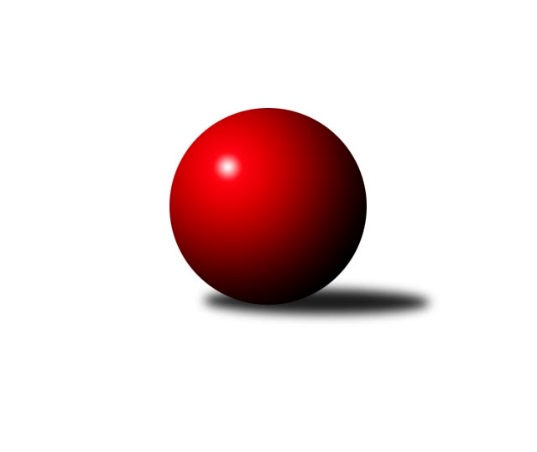 Č.18Ročník 2017/2018	16.2.2018Nejlepšího výkonu v tomto kole: 2696 dosáhlo družstvo: KK Slavoj Praha CMistrovství Prahy 1 2017/2018Výsledky 18. kolaSouhrnný přehled výsledků:SK Sokol Žižkov Praha C	- TJ Astra Zahradní Město A	2:6	2440:2492	4.5:7.5	12.2.SK Uhelné sklady Praha B	- VŠTJ FS Praha A	5:3	2371:2320	5.0:7.0	13.2.SK Sokol Žižkov Praha B	- SK Uhelné sklady Praha A	2:6	2503:2606	5.0:7.0	14.2.PSK Union Praha B	- TJ Praga Praha A	1:7	2376:2432	5.0:7.0	14.2.KK Slavoj Praha C	- KK Konstruktiva Praha  C	7:1	2696:2636	7.0:5.0	15.2.Sokol Kobylisy A	- SK Meteor Praha A	6:2	2352:2259	7.0:5.0	15.2.TJ Sokol Rudná B	- TJ Sokol Rudná A	2:6	2320:2401	4.5:7.5	16.2.Tabulka družstev:	1.	TJ Praga Praha A	18	13	1	4	96.5 : 47.5 	133.0 : 83.0 	 2517	27	2.	KK Slavoj Praha C	18	12	0	6	92.5 : 51.5 	127.5 : 88.5 	 2513	24	3.	SK Uhelné sklady Praha A	18	12	0	6	84.5 : 59.5 	120.0 : 96.0 	 2420	24	4.	TJ Sokol Rudná A	18	12	0	6	83.0 : 61.0 	106.5 : 109.5 	 2435	24	5.	TJ Astra Zahradní Město A	18	10	2	6	84.5 : 59.5 	115.5 : 100.5 	 2477	22	6.	KK Konstruktiva Praha  C	18	10	1	7	85.0 : 59.0 	115.5 : 100.5 	 2489	21	7.	VŠTJ FS Praha A	18	10	1	7	75.0 : 69.0 	117.5 : 98.5 	 2424	21	8.	SK Meteor Praha A	18	10	1	7	74.0 : 70.0 	110.0 : 106.0 	 2373	21	9.	Sokol Kobylisy A	18	8	1	9	70.5 : 73.5 	112.0 : 104.0 	 2424	17	10.	SK Sokol Žižkov Praha B	18	7	1	10	65.0 : 79.0 	108.5 : 107.5 	 2455	15	11.	TJ Sokol Rudná B	18	6	0	12	58.5 : 85.5 	94.0 : 122.0 	 2393	12	12.	PSK Union Praha B	18	6	0	12	55.0 : 89.0 	96.0 : 120.0 	 2357	12	13.	SK Uhelné sklady Praha B	18	4	0	14	47.0 : 97.0 	80.5 : 135.5 	 2369	8	14.	SK Sokol Žižkov Praha C	18	2	0	16	37.0 : 107.0 	75.5 : 140.5 	 2333	4Podrobné výsledky kola:	 SK Sokol Žižkov Praha C	2440	2:6	2492	TJ Astra Zahradní Město A	Hana Křemenová	 	 211 	 215 		426 	 0:2 	 446 	 	222 	 224		Marek Sedlák	Michal Truksa	 	 184 	 230 		414 	 1:1 	 438 	 	220 	 218		Radovan Šimůnek	Petr Opatovský	 	 206 	 203 		409 	 2:0 	 396 	 	197 	 199		Jaroslav Dryák	Tomáš Pokorný	 	 202 	 183 		385 	 0:2 	 400 	 	206 	 194		Tomáš Hroza	Jaroslav Hron	 	 164 	 214 		378 	 0:2 	 395 	 	178 	 217		Radek Fiala	Pavel Váňa	 	 196 	 232 		428 	 1.5:0.5 	 417 	 	196 	 221		Daniel Veselýrozhodčí: Nejlepší výkon utkání: 446 - Marek Sedlák	 SK Uhelné sklady Praha B	2371	5:3	2320	VŠTJ FS Praha A	Adam Rajnoch	 	 180 	 206 		386 	 1:1 	 390 	 	198 	 192		Pavel Jahelka	Markéta Míchalová	 	 187 	 196 		383 	 1:1 	 405 	 	177 	 228		Adam Vejvoda	Vlastimil Bočánek	 	 200 	 198 		398 	 1:1 	 391 	 	184 	 207		Jan Knyttl	Pavel Černý	 	 204 	 216 		420 	 1:1 	 373 	 	211 	 162		Miroslav Kochánek	Roman Tumpach	 	 187 	 212 		399 	 1:1 	 355 	 	193 	 162		Milan Vejvoda	Jiří Mudra	 	 191 	 194 		385 	 0:2 	 406 	 	205 	 201		Jiří Piskáčekrozhodčí: Nejlepší výkon utkání: 420 - Pavel Černý	 SK Sokol Žižkov Praha B	2503	2:6	2606	SK Uhelné sklady Praha A	Lenka Špačková	 	 181 	 209 		390 	 1:1 	 433 	 	242 	 191		Zbyněk Sedlák	Josef Gebr	 	 213 	 220 		433 	 1:1 	 422 	 	216 	 206		Tomáš Dvořák	Anna Sailerová	 	 252 	 233 		485 	 2:0 	 428 	 	198 	 230		Martin Novák	Jan Neckář	 	 196 	 200 		396 	 0:2 	 449 	 	237 	 212		Antonin Knobloch	Miloslav Všetečka	 	 209 	 193 		402 	 1:1 	 407 	 	227 	 180		Jan Hloušek	Martin Lukáš	 	 184 	 213 		397 	 0:2 	 467 	 	218 	 249		Miroslav Plachýrozhodčí: Nejlepší výkon utkání: 485 - Anna Sailerová	 PSK Union Praha B	2376	1:7	2432	TJ Praga Praha A	Pavel Moravec	 	 194 	 185 		379 	 0:2 	 435 	 	219 	 216		Milan Komorník	Pavel Kantner	 	 190 	 210 		400 	 1:1 	 409 	 	209 	 200		Pavel Janoušek	Pavlína Kašparová	 	 180 	 201 		381 	 0:2 	 395 	 	192 	 203		David Kašpar	Karel Sedláček	 	 212 	 216 		428 	 2:0 	 387 	 	186 	 201		Jaroslav Kourek	Jarmila Fremrová	 	 206 	 177 		383 	 1:1 	 393 	 	196 	 197		Michal Bartoš	Petr Moravec	 	 205 	 200 		405 	 1:1 	 413 	 	191 	 222		Rostislav Kašparrozhodčí: Nejlepší výkon utkání: 435 - Milan Komorník	 KK Slavoj Praha C	2696	7:1	2636	KK Konstruktiva Praha  C	Evžen Valtr	 	 221 	 228 		449 	 1:1 	 430 	 	199 	 231		Miroslav Klement	Stanislav ml. Březina ml.	 	 223 	 211 		434 	 2:0 	 412 	 	206 	 206		Petr Barchánek	Petr Pavlík	 	 219 	 244 		463 	 2:0 	 432 	 	216 	 216		Karel Hybš	Petr Beneda	 	 221 	 227 		448 	 1:1 	 440 	 	225 	 215		Petr Tepličanec	Stanislav st. Březina	 	 217 	 247 		464 	 1:1 	 416 	 	226 	 190		Michal Ostatnický	Jindřich Valo	 	 220 	 218 		438 	 0:2 	 506 	 	282 	 224		Jan Barchánekrozhodčí: Nejlepší výkon utkání: 506 - Jan Barchánek	 Sokol Kobylisy A	2352	6:2	2259	SK Meteor Praha A	Zdeněk Fůra	 	 175 	 184 		359 	 0:2 	 397 	 	206 	 191		Jindra Pokorná	Vojtěch Vojtíšek	 	 216 	 200 		416 	 2:0 	 349 	 	176 	 173		Přemysl Šámal	Lubomír Chudoba	 	 184 	 196 		380 	 0:2 	 411 	 	201 	 210		Josef Tesař	Vladimír Kohout	 	 186 	 173 		359 	 2:0 	 341 	 	171 	 170		Josef Jurášek	Karel Mašek	 	 187 	 201 		388 	 1:1 	 386 	 	195 	 191		Zdeněk Barcal	Pavel Červinka	 	 218 	 232 		450 	 2:0 	 375 	 	179 	 196		Josef Kučerarozhodčí: Nejlepší výkon utkání: 450 - Pavel Červinka	 TJ Sokol Rudná B	2320	2:6	2401	TJ Sokol Rudná A	Adam Lesák	 	 172 	 194 		366 	 1:1 	 375 	 	171 	 204		Jan Mařánek	Petra Koščová	 	 193 	 201 		394 	 0:2 	 423 	 	208 	 215		Pavel Strnad	Tomáš Keller	 	 210 	 196 		406 	 1.5:0.5 	 399 	 	203 	 196		Zdeněk Mora	Milan Dvořák	 	 198 	 159 		357 	 1:1 	 395 	 	194 	 201		Petr Zelenka	Peter Koščo	 	 188 	 190 		378 	 0:2 	 392 	 	195 	 197		Jaromír Bok	Radek Machulka	 	 213 	 206 		419 	 1:1 	 417 	 	205 	 212		Jiří Spěváčekrozhodčí: Nejlepší výkon utkání: 423 - Pavel StrnadPořadí jednotlivců:	jméno hráče	družstvo	celkem	plné	dorážka	chyby	poměr kuž.	Maximum	1.	Stanislav st. Březina 	KK Slavoj Praha C	457.00	303.4	153.6	2.1	7/7	(515)	2.	Pavel Červinka 	Sokol Kobylisy A	441.13	286.5	154.6	2.3	8/8	(477)	3.	Michal Ostatnický 	KK Konstruktiva Praha  C	439.86	293.9	146.0	3.2	7/9	(497)	4.	Jindřich Valo 	KK Slavoj Praha C	439.27	293.9	145.4	3.6	6/7	(486)	5.	Stanislav ml. Březina  ml.	KK Slavoj Praha C	436.63	304.1	132.5	6.9	6/7	(493)	6.	Milan Komorník 	TJ Praga Praha A	435.70	298.3	137.5	4.9	6/8	(474)	7.	Jan Barchánek 	KK Konstruktiva Praha  C	435.69	296.4	139.3	4.5	9/9	(506)	8.	Petr Tepličanec 	KK Konstruktiva Praha  C	435.57	292.1	143.5	4.3	9/9	(505)	9.	Tomáš Keller 	TJ Sokol Rudná B	432.81	294.2	138.6	5.9	6/7	(465)	10.	Martin Lukáš 	SK Sokol Žižkov Praha B	432.69	290.1	142.6	4.8	9/9	(483)	11.	Rostislav Kašpar 	TJ Praga Praha A	432.68	294.2	138.5	3.1	8/8	(466)	12.	Marek Šveda 	TJ Astra Zahradní Město A	428.80	294.4	134.4	6.6	7/7	(485)	13.	Miloslav Všetečka 	SK Sokol Žižkov Praha B	426.09	292.4	133.7	4.3	8/9	(487)	14.	Jiří Spěváček 	TJ Sokol Rudná A	424.91	290.5	134.4	6.0	8/9	(480)	15.	Vlastimil Bachor 	TJ Sokol Rudná A	424.75	299.6	125.2	7.8	8/9	(455)	16.	Karel Mašek 	Sokol Kobylisy A	424.66	285.3	139.3	4.0	8/8	(457)	17.	Pavel Jahelka 	VŠTJ FS Praha A	423.13	287.2	136.0	5.2	7/7	(462)	18.	Petr Kašpar 	TJ Praga Praha A	422.59	287.3	135.3	5.4	7/8	(479)	19.	Zdeněk Barcal 	SK Meteor Praha A	421.51	292.9	128.7	5.6	9/9	(469)	20.	Pavel Janoušek 	TJ Praga Praha A	418.53	285.7	132.8	5.7	8/8	(470)	21.	Daniel Veselý 	TJ Astra Zahradní Město A	417.75	292.6	125.2	6.7	7/7	(451)	22.	Josef Tesař 	SK Meteor Praha A	417.56	292.9	124.7	6.7	7/9	(503)	23.	Karel Hybš 	KK Konstruktiva Praha  C	416.81	282.5	134.3	4.8	6/9	(466)	24.	Antonin Knobloch 	SK Uhelné sklady Praha A	414.28	289.7	124.6	6.4	9/9	(460)	25.	Zbyněk Sedlák 	SK Uhelné sklady Praha A	414.25	287.5	126.8	5.7	8/9	(453)	26.	David Kašpar 	TJ Praga Praha A	414.19	290.6	123.5	5.4	8/8	(450)	27.	Pavel Váňa 	SK Sokol Žižkov Praha C	413.21	284.7	128.5	6.1	9/9	(477)	28.	Jaroslav Kourek 	TJ Praga Praha A	412.14	279.4	132.7	4.3	6/8	(457)	29.	Pavel Strnad 	TJ Sokol Rudná A	412.04	288.3	123.8	8.6	9/9	(481)	30.	Jaroslav Dryák 	TJ Astra Zahradní Město A	411.99	287.6	124.4	8.6	7/7	(441)	31.	Lubomír Chudoba 	Sokol Kobylisy A	411.29	291.8	119.5	7.1	8/8	(447)	32.	Miroslav Míchal 	SK Uhelné sklady Praha B	410.89	286.7	124.2	7.0	7/7	(439)	33.	Jiří Piskáček 	VŠTJ FS Praha A	410.22	290.8	119.4	8.5	7/7	(492)	34.	Miroslav Plachý 	SK Uhelné sklady Praha A	410.13	281.7	128.4	8.0	8/9	(482)	35.	Adam Vejvoda 	VŠTJ FS Praha A	409.69	279.6	130.1	5.4	7/7	(483)	36.	Petr Beneda 	KK Slavoj Praha C	408.70	280.3	128.4	8.5	7/7	(471)	37.	Martin Novák 	SK Uhelné sklady Praha A	407.95	285.2	122.7	7.4	8/9	(435)	38.	Jaromír Bok 	TJ Sokol Rudná A	407.25	286.6	120.7	8.0	9/9	(455)	39.	Jindra Pokorná 	SK Meteor Praha A	405.31	282.1	123.2	8.1	6/9	(462)	40.	Josef Gebr 	SK Sokol Žižkov Praha B	405.26	283.8	121.5	6.6	9/9	(443)	41.	Vladimír Vošický 	SK Meteor Praha A	405.09	281.2	123.9	7.6	8/9	(440)	42.	Hana Křemenová 	SK Sokol Žižkov Praha C	404.90	280.8	124.1	6.2	8/9	(453)	43.	Roman Tumpach 	SK Uhelné sklady Praha B	404.57	287.0	117.6	8.7	7/7	(423)	44.	Karel Sedláček 	PSK Union Praha B	404.09	280.8	123.3	7.3	9/9	(438)	45.	Peter Koščo 	TJ Sokol Rudná B	403.59	285.6	117.9	9.4	7/7	(425)	46.	Radek Fiala 	TJ Astra Zahradní Město A	403.35	282.3	121.1	7.9	7/7	(456)	47.	Petr Barchánek 	KK Konstruktiva Praha  C	403.31	287.0	116.3	8.7	8/9	(455)	48.	Anna Sailerová 	SK Sokol Žižkov Praha B	402.66	287.0	115.7	7.7	8/9	(485)	49.	Tomáš Kazimour 	SK Sokol Žižkov Praha C	402.40	284.5	117.9	8.7	6/9	(470)	50.	Jiří Mudra 	SK Uhelné sklady Praha B	401.46	278.2	123.3	7.5	6/7	(449)	51.	Jan Neckář 	SK Sokol Žižkov Praha B	400.25	281.9	118.3	7.7	9/9	(436)	52.	Milan Vejvoda 	VŠTJ FS Praha A	399.70	281.6	118.1	8.8	7/7	(480)	53.	Pavel Moravec 	PSK Union Praha B	399.59	284.9	114.7	8.8	9/9	(421)	54.	Petra Koščová 	TJ Sokol Rudná B	398.28	277.7	120.6	8.7	5/7	(424)	55.	Radek Machulka 	TJ Sokol Rudná B	398.00	275.4	122.6	5.5	6/7	(460)	56.	Petr Moravec 	PSK Union Praha B	396.96	286.0	111.0	8.4	8/9	(431)	57.	Martin Machulka 	TJ Sokol Rudná B	396.42	288.5	107.9	10.0	6/7	(447)	58.	Petra Sedláčková 	KK Slavoj Praha C	396.36	277.0	119.3	8.9	6/7	(488)	59.	Zdeněk Mora 	TJ Sokol Rudná A	396.13	285.1	111.0	8.9	9/9	(422)	60.	Pavel Kasal 	TJ Sokol Rudná B	396.10	279.6	116.5	7.2	5/7	(428)	61.	Miroslav Kýhos 	TJ Sokol Rudná B	395.09	281.7	113.4	8.6	7/7	(432)	62.	Karel Bubeníček 	SK Sokol Žižkov Praha B	394.69	278.5	116.2	9.7	9/9	(430)	63.	Michal Bartoš 	TJ Praga Praha A	393.74	271.9	121.8	9.2	7/8	(433)	64.	Pavel Kantner 	PSK Union Praha B	393.69	283.0	110.6	9.9	8/9	(428)	65.	Tomáš Dvořák 	SK Uhelné sklady Praha A	393.57	286.7	106.9	10.4	7/9	(436)	66.	Jan Knyttl 	VŠTJ FS Praha A	393.46	279.6	113.9	8.8	6/7	(468)	67.	Tomáš Hroza 	TJ Astra Zahradní Město A	393.29	281.7	111.6	10.7	7/7	(467)	68.	Petr Šťastný 	KK Slavoj Praha C	392.03	276.5	115.5	8.3	6/7	(444)	69.	Jaroslav Žítek 	Sokol Kobylisy A	391.89	277.0	114.9	8.4	7/8	(440)	70.	Miroslav Kochánek 	VŠTJ FS Praha A	391.58	281.8	109.8	8.3	5/7	(448)	71.	Pavel Černý 	SK Uhelné sklady Praha B	389.63	277.8	111.8	8.8	7/7	(466)	72.	Daniel Prošek 	KK Slavoj Praha C	389.00	279.7	109.3	8.8	6/7	(434)	73.	Petr Míchal 	SK Uhelné sklady Praha B	388.84	275.3	113.5	8.8	7/7	(420)	74.	Jan Hloušek 	SK Uhelné sklady Praha A	388.76	281.5	107.3	8.0	7/9	(413)	75.	Jarmila Fremrová 	PSK Union Praha B	387.94	276.4	111.6	9.5	8/9	(457)	76.	Samuel Fujko 	KK Konstruktiva Praha  C	387.92	276.7	111.3	9.7	8/9	(444)	77.	Petr Opatovský 	SK Sokol Žižkov Praha C	385.00	269.6	115.4	7.7	6/9	(426)	78.	Miroslav Klement 	KK Konstruktiva Praha  C	384.81	276.8	108.0	11.9	8/9	(440)	79.	Pavlína Kašparová 	PSK Union Praha B	384.46	271.8	112.6	9.5	6/9	(424)	80.	Josef Jurášek 	SK Meteor Praha A	381.10	270.7	110.4	11.9	8/9	(432)	81.	Josef Mach 	PSK Union Praha B	380.44	280.3	100.2	12.3	8/9	(419)	82.	Tomáš Pokorný 	SK Sokol Žižkov Praha C	380.36	272.2	108.2	11.3	8/9	(410)	83.	Bohumil Bazika 	SK Uhelné sklady Praha A	379.13	271.6	107.5	11.3	6/9	(417)	84.	Josef Kučera 	SK Meteor Praha A	375.22	268.0	107.3	11.1	8/9	(477)	85.	Přemysl Šámal 	SK Meteor Praha A	375.09	267.2	107.9	10.0	9/9	(442)	86.	Vladimír Kohout 	Sokol Kobylisy A	373.71	269.5	104.2	13.4	8/8	(411)	87.	Jiří Váňa 	SK Sokol Žižkov Praha C	372.00	266.0	106.0	8.5	6/9	(406)	88.	Adam Rajnoch 	SK Uhelné sklady Praha B	367.57	267.5	100.1	11.2	7/7	(422)	89.	Adam Lesák 	TJ Sokol Rudná B	364.60	265.5	99.1	12.1	5/7	(393)	90.	Ladislav Kroužel 	Sokol Kobylisy A	356.59	265.9	90.7	14.0	7/8	(438)		Luboš Kocmich 	VŠTJ FS Praha A	465.00	313.0	152.0	8.0	1/7	(465)		Josef Dvořák 	KK Slavoj Praha C	462.00	310.0	152.0	2.0	1/7	(462)		Miloslav Dušek 	SK Uhelné sklady Praha A	457.00	305.0	152.0	4.0	1/9	(457)		Jakub Wrzecionko 	KK Konstruktiva Praha  C	450.00	291.0	159.0	6.0	1/9	(450)		Evžen Valtr 	KK Slavoj Praha C	449.00	291.0	158.0	0.0	1/7	(449)		Petr Seidl 	TJ Astra Zahradní Město A	445.00	302.0	143.0	5.0	1/7	(445)		Petr Pavlík 	KK Slavoj Praha C	443.25	289.3	154.0	2.0	2/7	(488)		Vojtěch Vojtíšek 	Sokol Kobylisy A	443.08	311.8	131.3	5.6	4/8	(485)		František Rusin 	TJ Astra Zahradní Město A	439.00	300.0	139.0	3.5	2/7	(440)		Vojtěch Kostelecký 	TJ Astra Zahradní Město A	434.00	294.3	139.7	4.0	1/7	(439)		Radovan Šimůnek 	TJ Astra Zahradní Město A	431.00	295.6	135.4	5.5	4/7	(458)		Karel Kohout 	TJ Sokol Rudná A	425.00	303.0	122.0	6.0	1/9	(425)		Vladislav Škrabal 	SK Sokol Žižkov Praha C	424.10	299.6	124.5	9.2	2/9	(436)		Ludmila Erbanová 	TJ Sokol Rudná A	424.00	289.0	135.0	2.0	1/9	(424)		Libor Novák 	SK Uhelné sklady Praha A	423.00	295.0	128.0	6.0	1/9	(423)		Marek Sedlák 	TJ Astra Zahradní Město A	421.00	278.0	143.0	7.5	2/7	(446)		Stanislava Sábová 	SK Uhelné sklady Praha A	416.00	293.0	123.0	5.0	1/9	(416)		Lukáš Vacek 	SK Sokol Žižkov Praha C	414.00	291.0	123.0	10.0	1/9	(414)		Vlastimil Bočánek 	SK Uhelné sklady Praha B	410.50	282.7	127.8	5.9	3/7	(416)		Jakub Vodička 	TJ Astra Zahradní Město A	409.50	280.5	129.0	7.0	2/7	(421)		Jarmila Zimáková 	TJ Sokol Rudná A	408.00	278.0	130.0	11.0	1/9	(408)		Bohumil Strnad 	SK Sokol Žižkov Praha C	407.17	282.1	125.1	8.0	4/9	(441)		Jana Dušková 	SK Uhelné sklady Praha A	407.00	275.0	132.0	6.0	1/9	(407)		Martin Kovář 	TJ Praga Praha A	406.00	264.0	142.0	5.0	1/8	(406)		Zbyněk Lébl 	KK Konstruktiva Praha  C	405.00	285.3	119.8	8.5	2/9	(419)		Lenka Špačková 	SK Sokol Žižkov Praha B	403.33	290.0	113.3	9.3	1/9	(419)		Dana Školová 	SK Uhelné sklady Praha B	402.50	274.0	128.5	3.5	1/7	(404)		Petr Zelenka 	TJ Sokol Rudná A	399.52	286.5	113.0	11.3	5/9	(434)		Jiří Škoda 	VŠTJ FS Praha A	399.17	276.5	122.7	8.2	2/7	(443)		Tomáš Turnský 	TJ Astra Zahradní Město A	397.00	302.0	95.0	11.0	1/7	(397)		Tomáš Doležal 	TJ Astra Zahradní Město A	394.50	277.5	117.0	8.5	1/7	(404)		Petr Štěrba 	SK Sokol Žižkov Praha B	393.00	280.0	113.0	11.0	1/9	(393)		David Knoll 	VŠTJ FS Praha A	392.25	273.5	118.8	10.0	4/7	(434)		Michal Truksa 	SK Sokol Žižkov Praha B	391.33	271.5	119.8	10.2	3/9	(414)		Karel Novotný 	TJ Sokol Rudná A	391.11	286.9	104.2	10.4	3/9	(398)		Markéta Míchalová 	SK Uhelné sklady Praha B	388.83	272.7	116.2	8.7	3/7	(420)		Tomáš Kudwes 	TJ Astra Zahradní Město A	385.00	274.0	111.0	9.5	2/7	(399)		Jiří Novotný 	SK Meteor Praha A	381.00	259.0	122.0	7.5	2/9	(418)		Tomáš Kuneš 	VŠTJ FS Praha A	379.25	263.5	115.8	8.3	2/7	(391)		Martin Povolný 	SK Meteor Praha A	379.00	260.0	119.0	12.0	1/9	(379)		Evžen Bartaloš 	SK Sokol Žižkov Praha B	375.00	278.0	97.0	15.0	1/9	(375)		Martin Tožička 	SK Sokol Žižkov Praha C	373.80	269.0	104.8	12.4	5/9	(425)		Boris Búrik 	KK Slavoj Praha C	373.00	263.3	109.7	12.7	1/7	(385)		Jan Mařánek 	TJ Sokol Rudná A	365.42	266.7	98.8	11.6	3/9	(375)		Roman Mrvík 	TJ Astra Zahradní Město A	360.00	259.0	101.0	6.0	1/7	(360)		Zdeněk Fůra 	Sokol Kobylisy A	359.00	262.0	97.0	12.0	1/8	(359)		Milan Dvořák 	TJ Sokol Rudná B	357.00	268.0	89.0	17.0	1/7	(357)		Martin Berezněv 	TJ Sokol Rudná A	342.50	262.3	80.2	19.5	3/9	(354)		Jaroslav Hron 	SK Sokol Žižkov Praha C	310.30	227.4	82.9	20.1	2/9	(378)		Václav Žďárek 	SK Sokol Žižkov Praha C	307.00	226.0	81.0	20.0	1/9	(307)Sportovně technické informace:Starty náhradníků:registrační číslo	jméno a příjmení 	datum startu 	družstvo	číslo startu24837	Přemysl Šámal	15.02.2018	SK Meteor Praha A	4x1561	Adam Vejvoda	13.02.2018	VŠTJ FS Praha A	4x841	Vojtěch Vojtíšek	15.02.2018	Sokol Kobylisy A	3x25397	Jaroslav Hron	12.02.2018	SK Sokol Žižkov Praha C	3x23055	Adam Lesák	16.02.2018	TJ Sokol Rudná B	4x22667	Jindřich Valo	15.02.2018	KK Slavoj Praha C	5x5689	Karel Hybš	15.02.2018	KK Konstruktiva Praha  C	4x20143	Marek Sedlák	12.02.2018	TJ Astra Zahradní Město A	5x20146	Radovan Šimůnek	12.02.2018	TJ Astra Zahradní Město A	5x1048	Anna Sailerová	14.02.2018	SK Sokol Žižkov Praha B	7x11112	Jiří Spěváček	16.02.2018	TJ Sokol Rudná A	5x17300	Tomáš Dvořák	14.02.2018	SK Uhelné sklady Praha A	3x19961	Pavel Moravec	14.02.2018	PSK Union Praha B	3x1324	Karel Sedláček	14.02.2018	PSK Union Praha B	5x1314	Pavel Kantner	14.02.2018	PSK Union Praha B	5x12109	Peter Koščo	16.02.2018	TJ Sokol Rudná B	5x2514	Zdeněk Mora	16.02.2018	TJ Sokol Rudná A	5x12110	Tomáš Keller	16.02.2018	TJ Sokol Rudná B	3x940	Josef Kučera	15.02.2018	SK Meteor Praha A	5x955	Josef Tesař	15.02.2018	SK Meteor Praha A	5x924	Zdeněk Barcal	15.02.2018	SK Meteor Praha A	5x1272	Miroslav Plachý	14.02.2018	SK Uhelné sklady Praha A	5x1257	Antonín Knobloch	14.02.2018	SK Uhelné sklady Praha A	4x4420	Zbyněk Sedlák	14.02.2018	SK Uhelné sklady Praha A	4x734	Vladimír Kohout	15.02.2018	Sokol Kobylisy A	5x737	Karel Mašek	15.02.2018	Sokol Kobylisy A	5x736	Lubomír Chudoba	15.02.2018	Sokol Kobylisy A	5x12679	Pavel Červinka	15.02.2018	Sokol Kobylisy A	5x13044	Martin Novák	14.02.2018	SK Uhelné sklady Praha A	5x893	Jan Barchánek	15.02.2018	KK Konstruktiva Praha  C	6x16267	Jarmila Fremrová	14.02.2018	PSK Union Praha B	5x1192	Rostislav Kašpar	14.02.2018	TJ Praga Praha A	5x1180	Michal Bartoš	14.02.2018	TJ Praga Praha A	3x22375	Zdeněk Fůra	15.02.2018	Sokol Kobylisy A	1x787	Pavel Strnad	16.02.2018	TJ Sokol Rudná A	5x15519	Jiří Mudra	13.02.2018	SK Uhelné sklady Praha B	4x15516	Pavel Černý	13.02.2018	SK Uhelné sklady Praha B	5x22253	Lenka Špačková	14.02.2018	SK Sokol Žižkov Praha B	1x890	Jan Neckář	14.02.2018	SK Sokol Žižkov Praha B	5x4556	Josef Gebr	14.02.2018	SK Sokol Žižkov Praha B	5x5011	Martin Lukáš	14.02.2018	SK Sokol Žižkov Praha B	5x1446	Miloslav Všetečka	14.02.2018	SK Sokol Žižkov Praha B	5x19747	Hana Dragounová	12.02.2018	SK Sokol Žižkov Praha C	4x22254	Michal Truksa	12.02.2018	SK Sokol Žižkov Praha C	3x803	Milan Vejvoda	13.02.2018	VŠTJ FS Praha A	5x797	Miroslav Kochánek	13.02.2018	VŠTJ FS Praha A	4x15222	Jan Knyttl	13.02.2018	VŠTJ FS Praha A	4x15223	Pavel Jahelka	13.02.2018	VŠTJ FS Praha A	5x10138	Jiří Piskáček	13.02.2018	VŠTJ FS Praha A	4x11350	Radek Fiala	12.02.2018	TJ Astra Zahradní Město A	5x4258	Vlastimil Bočánek	13.02.2018	SK Uhelné sklady Praha B	3x15372	Jan Mařánek	16.02.2018	TJ Sokol Rudná A	3x5116	Petr Tepličanec	15.02.2018	KK Konstruktiva Praha  C	6x10206	Pavel Janoušek	14.02.2018	TJ Praga Praha A	4x24268	Adam Rajnoch	13.02.2018	SK Uhelné sklady Praha B	5x18612	Markéta Rajnochová	13.02.2018	SK Uhelné sklady Praha B	3x1089	Jindra Pokorná	15.02.2018	SK Meteor Praha A	4x4431	Pavlína Kašparová	14.02.2018	PSK Union Praha B	4x14590	Pavel Váňa	12.02.2018	SK Sokol Žižkov Praha C	3x10041	Michal Ostatnický	15.02.2018	KK Konstruktiva Praha  C	4x23948	Tomáš Pokorný	12.02.2018	SK Sokol Žižkov Praha C	4x13509	Stanislav Březina ml.	15.02.2018	KK Slavoj Praha C	3x2022	Petr Beneda	15.02.2018	KK Slavoj Praha C	5x13557	Josef Jurášek	15.02.2018	SK Meteor Praha A	3x1297	Daniel Veselý	12.02.2018	TJ Astra Zahradní Město A	5x13862	Milan Dvořák	16.02.2018	TJ Sokol Rudná B	1x14616	Petr Zelenka	16.02.2018	TJ Sokol Rudná A	2x14189	Radek Machulka	16.02.2018	TJ Sokol Rudná B	5x14609	Jaromír Bok	16.02.2018	TJ Sokol Rudná A	4x14196	Petra Koščová	16.02.2018	TJ Sokol Rudná B	5x10208	Jan Hloušek	14.02.2018	SK Uhelné sklady Praha A	4x17967	Jaroslav Kourek	14.02.2018	TJ Praga Praha A	4x1061	Stanislav Březina	15.02.2018	KK Slavoj Praha C	5x4590	Petr Pavlík	15.02.2018	KK Slavoj Praha C	3x13626	Milan Komorník	14.02.2018	TJ Praga Praha A	5x16617	Petr Opatovský	12.02.2018	SK Sokol Žižkov Praha C	4x17844	Petr Moravec	14.02.2018	PSK Union Praha B	4x6087	Tomáš Hroza	12.02.2018	TJ Astra Zahradní Město A	5x1282	Roman Tumpach	13.02.2018	SK Uhelné sklady Praha B	5x10387	Petr Barchánek	15.02.2018	KK Konstruktiva Praha  C	5x1011	Miroslav Klement	15.02.2018	KK Konstruktiva Praha  C	4x5800	Jaroslav Dryák	12.02.2018	TJ Astra Zahradní Město A	5x1101	Evžen Valtr	15.02.2018	KK Slavoj Praha C	1x
Hráči dopsaní na soupisku:registrační číslo	jméno a příjmení 	datum startu 	družstvo	Program dalšího kola:19. kolo19.2.2018	po	10:00	SK Sokol Žižkov Praha C - SK Sokol Žižkov Praha B	20.2.2018	út	10:00	SK Meteor Praha A - SK Uhelné sklady Praha B	21.2.2018	st	10:00	TJ Praga Praha A - TJ Sokol Rudná B	22.2.2018	čt	10:00	KK Konstruktiva Praha  C - PSK Union Praha B	22.2.2018	čt	10:00	VŠTJ FS Praha A - SK Uhelné sklady Praha A	23.2.2018	pá	10:00	TJ Astra Zahradní Město A - KK Slavoj Praha C	23.2.2018	pá	10:00	TJ Sokol Rudná A - Sokol Kobylisy A	Nejlepší šestka kola - absolutněNejlepší šestka kola - absolutněNejlepší šestka kola - absolutněNejlepší šestka kola - absolutněNejlepší šestka kola - dle průměru kuželenNejlepší šestka kola - dle průměru kuželenNejlepší šestka kola - dle průměru kuželenNejlepší šestka kola - dle průměru kuželenNejlepší šestka kola - dle průměru kuželenPočetJménoNázev týmuVýkonPočetJménoNázev týmuPrůměr (%)Výkon3xJan BarchánekKonstruktiva C5062xJan BarchánekKonstruktiva C118.965062xAnna SailerováŽižkov B48510xPavel ČervinkaKobylisy A116.334502xMiroslav PlachýUS Praha A4672xAnna SailerováŽižkov B115.6948511xStanislav st. BřezinaSlavoj C4645xMiroslav PlachýUS Praha A111.44672xPetr PavlíkSlavoj C4633xMilan KomorníkPraga A110.894354xPavel ČervinkaKobylisy A4501xKarel SedláčekUnion Praha B109.11428